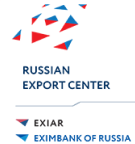 Российский павильон на выставке Kind+Jugend 2018 – важный шаг вперед в развитии экспорта продукции российских производителей детских товаровПри поддержке Российского Экспортного Центра (РЭЦ) с 20 по 22 сентября в Кельне (Германия) в международной выставке детских товаров  Kind+Jugend  2018 приняли участие российские производители различных товаров для детей. Участниками национального коллективного стенда, который располагался в павильоне 11.1, были такие компании как Борисоглебский трикотаж, ПлайВуд, Леокид, Мебель Импэкс Опт, PlayPly, Макаркин ИП, ОртоДон. Компания ФДА «Старт» с отдельным стендом в павильоне 10.2 участвовала также при поддержке РЭЦ.На открытии объединенного российского стенда с приветственным словом выступили г-н Чапов Максим Анатольевич, руководитель проекта по поддержке экспорта потребительских товаров (РЭЦ), представитель организатора выставки г-жа Бригитта Хоффманн, директор по маркетингу Кельнмессе ГмбХ, а также г-жа Татьяна Буцкая,  президент международного центра «Выбор Родителей», издатель журнала Parent’s choice, эксперт по детским товарам. В церемонии открытия принял участие г-н Федоров Геннадий Иванович, эксперт отдела индустрии детских товаров Департамента развития промышленности социально-значимых товаров Минпромторга.Российские производители продемонстрировали продукцию из различных секторов отрасли детских товаров. Так детская мебель была представлена компаниями «ПлайВуд» (бренд Ellipse Furniture), компанией «Play Ply. Детская мебель. Сделано родителями» и компанией «Мебель Импекс Опт». Компания АО «Борисоглебский трикотаж» показала интересные образцы чулочно-носочной продукции и бельевого  трикотажа для всей семьи. Товары для путешествий с детьми также представлены несколькими производителями: ООО «Фабрикой детских автокресел «Старт» и компания Leokid, производящей аксессуары для колясок и детских автомобильных сидений. Группа компаний «ОРТОДОН» предложила вниманию посетителей модульные массажные коврики. Компания «Зеленый Капитал» (Индивидуальный предприниматель Макаркин)  представила два вида увлекательных наборов для развития и детского творчества.В мероприятиях насыщенной деловой программы, которые проходили в бизнес-зоне на российском стенде, приняли участие как российские, так и международные эксперты отрасли детских товаров, специалисты по сертификации, логистике, финансированию, предоставившие важную информацию для потенциальных  российских экспортеров. В первый день выставки, 20 сентября, состоялся Круглый стол «Эффективные способы выхода для российских производителей на рынок детских товаров Европы», на котором в качестве спикера выступил  г-н Михаил Кузнецов, компания GFK, сектор товаров для новорожденных, с докладом о последних тенденциях на российском рынке детских товаров в условиях экономической нестабильности и продолжающегося снижения рождаемости. Г-жа Елена Письменская, компания KidsfashionRetail, генеральный директор,  представила в своем докладе обзор европейского рынка детской одежды и дала оценку востребованности товаров российских производителей. Г-жа Татьяна Буцкая, президент международного центра «Выбор родителей» рассказала о том, какие детские товары хотят видеть родители и о том, что им предлагает рынок.  Докладчик г-н Алдона Матла, директор выставки «Kids’Time», Польша, поделился мнением о том, какие товары российских компаний наиболее востребованы на зарубежных площадках.В последующие дни выставки, 21 и 22 сентября, состоялся еще один Круглый стол «Пути выхода производителей детских товаров  на рынок Германии», где спикеры поделились с компаниями  практической информацией, а также провели ряд мастер-классов и тренингов.  В первый день работы круглого стола докладчик г-н Дитер Хён рассказал о работе закупочных союзов в Германии. Г-жа Елена Письменская, «KidsfashionRetail», осветила вопросы  создания отдельного торгующего предприятия на территории Германии и сообщила опыт российских компаний, уже вышедших на зарубежный рынок. Зарубежные спикеры, эксперты в своих отраслях, представили доклады на актуальные для экспортеров темы: «Финансирование совместного предприятия» (г-н д-р Мартин Шмукер),  «Анализ детских товаров в Германии» (г-н Вилко Фрю), «Вопросы логистики и складирования» (г-н Ульрих Франк). В третий день выставки работа Круглого стола продолжилась, в ней приняли участие такие спикеры как г-н д-р Ханно Штокер, Немецко-российский экономический союз с докладами «Выход на Европейский рынок» и «Анализ новых тенденций дизайна». Вопросы сертификации продукции осветил эксперт по сертифицированию г-н Бернд Джипнер.Во второй день выставки на вечернее мероприятие на объединенный стенд российских производителей были приглашены бизнес-партнеры и представители СМИ для общения и установления контактов в приятной неформальной атмосфере.Основной задачей участия в выставке для компаний была демонстрация экспортного потенциала их продукции, и она была успешна решена. Компании представили свои готовые к выходу на зарубежные рынки  товары международной аудитории, стенд компании посетили специалисты торговли детскими товарами из разных стран. Также компании провели ряд плодотворных встреч с закупочными союзами Германии.  Деловая программа, организованная для  участников стенда, была насыщена информативными выступлениями спикеров, экспертов различных отраслей, специально подготовленными для компаний, готовящихся к выходу на рынок детских товаров Германии и Европы. Российские производители, участники стенда, положительно оценивают участие в выставке Kind+Jugend 2018, которое состоялось при поддержке РЭЦ, отмечают эффективную деловую программу, которая осветила многие вопросы по сертификации продукции, дальнейшим шагам выхода на зарубежные рынки сбыта, и планируют участие в международной выставке детских товаров Kind+Jugend в будущем.Генеральный директор компании «Мебель Импэкс» г-н Евгений Троценко рассказывает, что компания  уже имеет опыт участия в международных выставках в Германии. «Выставка  Kind+Jugend является международной платформой для деловых контактов, поэтому участие при поддержке РЭЦ для компании «Мебель Импэкс», делающей шаги по выходу на рынок Германии и Европы, является прекрасным инструментом для реализации наших планов.  Участие в выставке прошло успешно, особенно стоит отметить организованную бизнес-программу. Доклады спикеров, прозвучавшие на Круглых столах, были весьма актуальны и полезны для понимания дальнейшей стратегии компании».     Эксперт ВЭД, г-жа Анна Дюкова, компания АО «Борисоглебский трикотаж», сообщает: «В целом  участие в выставке оцениваем  удовлетворительно. Цели, которые были поставлены при планировании участия в мероприятии достигнуты  не в полном объеме, в частности, из-за того, что участники выставки нашей тематики (чулочно-носочные изделия и трикотажные изделия) располагались в другом павильоне, на другом этаже. Деловую программу,  организованную в ходе выставки,  оцениваем  хорошо. Все  встречи с докладчиками и организованные дискуссии были  достаточно информативны и интересны как для начинающих экспортеров, так и для уже имеющих такой опыт.  В дальнейшем планируем участвовать  в  данной выставке».Российский Экспортный Центр (РЭЦ), созданный для оказания всесторонней помощи российским компаниям-экспортёрам, являлся организатором объединенного национального  стенда России на выставке Kind & Jugend 2018. Поддержка российских производителей, развивающих экспорт своей продукции, является частью государственной программа Минпромторга «Сделано для детства».Российский Экспортный Центр (РЭЦ)Контакты: Адрес: 123610, Москва, Краснопресненская наб. 12, подъезд 9Телефон: +7 (495) 937-4747, 8-800-550-01-88 info@exportcenter.ru            www.exportcenter.ru28/09/2018